新 书 推 荐中文书名：《凯勒比庄园守则》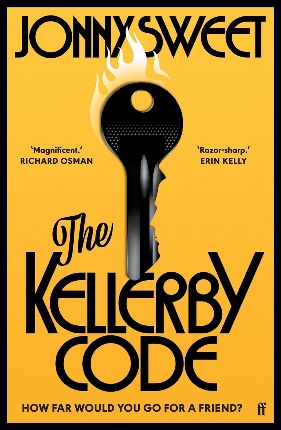 英文书名：THE KELLERBY CODE作    者：Jonny Sweet出 版 社：Faber代理公司：United Agents/ANA/Conor页    数：384页出版时间：2024年3月代理地区：中国大陆、台湾审读资料：电子稿类    型：文学小说内容简介：    《凯勒比庄园守则》（THE KELLERBY CODE）既是一部商业小说，也是一部文学小说，它由创意无限的37岁作者乔尼·斯维特（Jonny Sweet）创作，它带有强烈的海史密斯色彩，与伍德霍斯的作品有一些相似之处，并且拥有一个引人入胜的黑暗核心。乔尼是United Agents文学经济公司的长期客户，此前一直专注于为剧场和荧幕写作，现在，他把自己的严肃写作才能转向了小说创作。爱德华·杰文斯（Edward Jevons）无法负担自己的生活开销，而且时常觉得自己与周围格格不入。大学期间，他看起来一直生活得很舒服，这仰赖他绝佳的伪装能力，总能很好地融入周围的朋友当中，唯一的糟糕经历是他对他最要好的两个朋友之一的那个人的单相思。现在，这段感情可能会把他彻底抹杀。当一切开始朝着糟糕的方向发展，爱德华原本温顺、讨人喜欢的做派也开始转变，变得残暴不仁。为了他的朋友，他会适可而止吗？对自己的朋友，他又会适可而止吗？    《凯勒比庄园守则》阴暗、令人窒息、精彩至极，它标志着一位非凡的文坛新星的到来。作者简介：乔尼·斯维特（Jonny Sweet）于2009年获得爱丁堡喜剧奖（Edinburgh Comedy Award）最佳新人奖，并由此开始了自己的事业，在这几年里，他参与的工作五花八门，且都十分与众不同。他目前正在进行的工作有他的第一部长片《小汉普顿》（Littlehampton），这部由奥利维亚·科尔曼（Olivia Colman）主要的影片将于10月开拍；为尼古拉·辛德勒（Nicola Schindler）制作一部以一家四川饭店为场景的爱情惊悚片；为曾获得奥斯卡提名的大卫·马肯兹（David Mackenzie）撰写一个发生在高地的西部故事；他还在为Studio Canal与the Imaginarium开发一些尚未公开的电影项目。与此同时，乔尼·斯维特还通过他与西蒙·伯德（Simon Byrd）共同成立的制作公司People Person Pictures开发和制作电视节目与电影。作为一名演员，他曾出演情景喜剧《在一起》（Together）和《小鸡》（Chickens）（他编写剧本并且参与演出），以及第4频道电视节目《装载》（Loaded）和即将播出的《我恨你》（I Hate You）。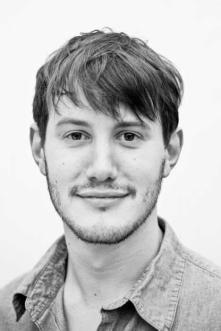 媒体评价：“Faber为2024年春季精心准备的罪案处女作让我捧腹大笑、战栗不已、如痴如醉......这部重磅作品将鞭辟入里的社会讽刺与跌宕起伏的情节相结合，是一部暗含喜剧色彩的罪案惊悚，与帕特里西亚·海史密斯和《萨特本》有异曲同工之妙。”——《书商》编辑精选“我非常喜欢这本书，堪称壮观，既有趣又聪明，就像迈克尔·弗拉恩和帕特里西亚·海史密斯的结合。”——理查德·奥斯曼“灵巧、犀利的处女作，举重若轻，将罪案与喜剧完美融合。乔尼·斯威特才华横溢，几乎让我有些生气。”——艾琳·凯利“一部诙谐的沃德豪斯式女作，它玩弄了阶级、教养、蓝血，一一击破其薄弱环节，揭示隐藏在这一切表象之下的残暴，但仍不失笔触轻盈。”——夏洛特·瓦塞尔“一个出色的故事，乔尼敏锐洞察着每一个细节，让你如此贴近故事情节，仿佛与人物同处一室。一方面，这是一个关于悔恨和恐惧的故事，另一方面，这是一个关于特权的精彩故事。它让我不停地‘太晚了，明天还要工作，再看最后一章，就最后一章’。”——伊恩·摩尔“内容丰富，引人入胜，处处透着狡猾和幽默。一部精彩的处女作。”——希瑟·达文特“新鲜、可怕、残酷、苦乐参半。《凯勒比庄园守则》妙趣横生，黑暗气息扑面而来，读来让人愉悦。”——克里斯·惠特克“这部小说有关孤独、野心、逃避自我。斯威特有多喜欢爱情和复仇，就对精英阶层的有多浓厚的讽刺。对话尖锐，篇幅紧张，荡气回肠。这是一部令人赏心悦目的处女作。”——艾玛·斯通克斯感谢您的阅读！请将反馈信息发至：版权负责人Email：Rights@nurnberg.com.cn安德鲁·纳伯格联合国际有限公司北京代表处北京市海淀区中关村大街甲59号中国人民大学文化大厦1705室, 邮编：100872电话：010-82504106, 传真：010-82504200公司网址：http://www.nurnberg.com.cn书目下载：http://www.nurnberg.com.cn/booklist_zh/list.aspx书讯浏览：http://www.nurnberg.com.cn/book/book.aspx视频推荐：http://www.nurnberg.com.cn/video/video.aspx豆瓣小站：http://site.douban.com/110577/新浪微博：安德鲁纳伯格公司的微博_微博 (weibo.com)微信订阅号：ANABJ2002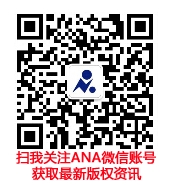 